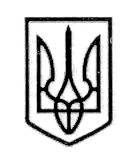                                                  УКРАЇНА                 СТОРОЖИНЕЦЬКА МІСЬКА РАДАЧЕРНІВЕЦЬКОГО  РАЙОНУЧЕРНІВЕЦЬКОЇ ОБЛАСТІХLI позачергова сесія VІІІ скликання                          Р  І  Ш  Е  Н  Н  Я    № 187 -41/202402 серпня 2024 року                                                                           м. СторожинецьПро затвердження Програми профілактики правопорушень у сфері забезпечення економічної безпеки держави на території Сторожинецької міської територіальної громади на 2024 рік Відповідно до законів України «Про місцеве самоврядування в Україні», «Про Бюро економічної безпеки України», Бюджетного кодексу України, Положення про Територіальне управління Бюро економічної безпеки України у Чернівецькій області, затвердженого Наказом Бюро економічної безпеки України від 05.09.2023 року № 247, враховуючи лист Територіального управління Бюро економічної безпеки у Чернівецькій області від 24.06.2024 р. № 21/9/1348-24, з метою виконання стратегічних цілей та завдань з виявлення, припинення та розслідувань кримінальних правопорушень, що посягають на функціонування економіки у Чернівецькій області та Сторожинецької територіальної громади, міська  рада вирішила:1. Затвердити Програму профілактики правопорушень у сфері забезпечення економічної безпеки держави на території Сторожинецької міської територіальної громади на 2024 рік (далі – Програма), що додається.2. Затвердити «Порядок використання коштів міського бюджету у                  2024 році, передбачених на виконання заходів «Програми профілактики правопорушень у сфері забезпечення економічної безпеки держави на території Сторожинецької міської територіальної громади на 2024 рік» (далі – Порядок) що додається.3. Фінансовому відділу Сторожинецької міської ради, передбачити фінансування витрат, пов’язаних з виконанням Програми, в межах фінансових можливостей бюджету. 4. Відділу документообігу та контролю забезпечити оприлюднення рішення на офіційному веб-сайті Сторожинецької міської ради Чернівецького району Чернівецької області.Продовження рішення XLI позачергової сесії Сторожинецької міської ради  VІІІ скликання від 02 серпня 2024 р. № 187 -41/2024  5.   Дане рішення набуває чинності з моменту його оприлюднення.  6. Організацію виконання даного рішення покласти на інспектора з питань надзвичайних ситуацій та цивільного захисту населення і території військово-облікового бюро Сторожинецької міської ради (Дмитро МІСИК).7. Контроль за виконанням рішення покласти на першого заступника міського голови Ігоря БЕЛЕНЧУКА та постійну комісію міської ради з питань регламенту, депутатської діяльності, законності, правопорядку, взаємодії з правоохоронними органами, протидії корупції, охорони прав, свобод і законних інтересів громадян, інформованості населення.Сторожинецький міський голова                                            Ігор МАТЕЙЧУК